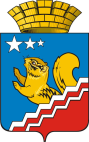 Свердловская областьГЛАВА ВОЛЧАНСКОГО ГОРОДСКОГО ОКРУГАпостановление25.10.2019   год	      	                             		                                           № 402г. ВолчанскОб утверждении карты комплаенс-рисков органов местного самоуправления Волчанского городского округа на 2020 годВ целях реализации постановления главы Волчанского городского округа от 05.09.2019 года № 333 «Об утверждении Положения об организации в органах местного самоуправления Волчанского городского округа системы внутреннего обеспечения соответствия требованиям антимонопольного законодательства (антимонопольного комплаенса)», ПОСТАНОВЛЯЮ:Утвердить карту комплаенс-рисков органов местного самоуправления Волчанского городского округа на 2020 год (прилагается).Экономическому отделу администрации Волчанского городского округа (Феттер Е.В.) довести настоящее постановление до сведения руководителей органов местного самоуправления Волчанского городского округа.Руководителям органов местного самоуправления Волчанского городского округа на постоянной основе проводить работу по минимизации и устранению комплаенс-рисков, утвержденных настоящим постановлением.Настоящее постановление разместить на официальном сайте Волчанского городского округа в сети Интернет http://www.volchansk-adm.ru/.Контроль за исполнением настоящего постановления оставляю за собой.Глава городского округа						             А.В. ВервейнУТВЕРЖДЕНА постановлением главы Волчанского городского округа от  25.10.2019  года  № 402КАРТА КОМПЛАЕНС-РИСКОВ ОРГАНОВ МЕСТНОГО САМОУПРАВЛЕНИЯ ВОЛЧАНСКОГО ГОРОДСКОГО ОКРУГА НА 2020 ГОДУровень рискаВид риска(описание)Причины и условия возникновения (описание)Общие меры по минимизации и устранению рисковНаличие (отсутствие) остаточных рисковВероятность повторного возникновения рисковВысокийНарушение антимонопольного законодательства при определении поставщиков (подрядчиков, исполнителей) для заказчиков, осуществляющих закупки товаров, работ, услуг для обеспечения нужд бюджетных организаций Волчанского городского округа Недостаточная квалификация сотрудников органов местного самоуправления Волчанского городского округа;недостаточность знаний антимонопольного законодательства у сотрудников органов местного самоуправления Волчанского городского округа;недостаточный уровень внутреннего контроля за соблюдением сотрудниками органов местного самоуправления Волчанского городского округа требованийантимонопольного законодательстваПовышение уровня квалификации сотрудников органов местного самоуправления Волчанского городского округа;усиление внутреннегоконтроляза соблюдениемсотрудниками органов местного самоуправления Волчанского городского округа требованийантимонопольного законодательстваОстаточные риски маловероятныПовторное возникновение рисков вероятноВысокийНаличие в муниципальном правовом акте органов местного самоуправления Волчанского городского округа положений, которые приводят к недопущению, ограничению, устранению конкуренцииНедооценка сотрудниками органов местного самоуправления Волчанского городского округа отрицательного воздействия положений муниципального правового акта на состояние конкуренции;недостаточность знаний антимононопольного законодательства  сотрудниками органов местного самоуправления Волчанского городского округа;недостаточный уровень внутреннегоконтроля за соблюдением сотрудниками органов местного самоуправления Волчанского городского округа требований антимонопольного законодательстваПовышение уровня квалификации сотрудников органов местного самоуправления Волчанского городского округа;усиление внутреннего контроля за надлежащим исполнением сотрудниками органов местного самоуправления Волчанского городского округа своих должностных обязанностей;организация проведения анализа муниципального правового акта на предмет его соответствия требованиям антимонопольного законодательстваОстаточные риски маловероятныПовторное возникновение рисков вероятноВысокийРазработка проектов муниципальных правовых актов, соглашений, реализация положений которых могут привести к недопущению,ограничению,устранению конкуренцииНедооценка сотрудниками органов местного самоуправления Волчанского городского округа отрицательного воздействия положений проекта муниципального правового акта на состояние конкуренции;недостаточная координация процесса разработки проекта муниципального правового акта и его принятия со стороны руководителя органа местного самоуправления Волчанского городского округа;недостаточная квалификация сотрудников;ненадлежащий уровень экспертизы и анализа проектов муниципальных правовых актов на предмет соответствия нормам антимонопольного законодательстваПовышение уровня квалификации сотрудников органов местного самоуправления Волчанского городского округа;усиление внутреннего контроля за надлежащим исполнением сотрудниками органов местного самоуправления Волчанского городского округа своих должностных обязанностей;мониторинг и анализ практики нарушений антимонопольного законодательства;организация проведения сотрудниками органов местного самоуправления Волчанского городского округа – разработчиками проекта муниципального правового акта независимой экспертизы проектов муниципальных правовых актов на предмет их соответствия требованиям антимонопольного законодательстваОстаточные риски маловероятныПовторное возникновение рисков вероятноВысокийНарушение антимонопольного законодательства при проведении конкурсов и аукционов на право заключения договоров арендымуниципального имуществаНедостаточная квалификация сотрудников Комитета по управлению имуществом Волчанского городского округа (далее – Комитет);недостаточность знаний антимонопольного законодательства у сотрудников Комитета;недостаточный уровень внутреннего контроля  за соблюдением сотрудниками Комитета антимонопольного законодательстваПовышение уровня квалификации сотрудников Комитета;усиление внутреннего контроля за надлежащим соблюдением сотрудниками Комитета должностных обязанностей, требований антимонопольного законодательстваОстаточные риски маловероятныПовторное возникновение рисков вероятноВысокийРеализация муниципального имущества с нарушением установленного порядкаНедостаточная квалификация сотрудников Комитета;наличие коллизий, пробелов в действующем законодательстве;недостаточность знаний антимонопольного законодательства у сотрудников Комитета;недостаточный уровень внутреннего контроля  за соблюдением сотрудниками Комитета антимонопольного законодательстваПроведение мониторинга изменений антимонопольного законодательства и подготовка предложений о необходимости внесения изменений в муниципальные правовые акты в случае выявления коллизий в действующем антимонопольном законодательстве;повышение уровня квалификации сотрудников Комитета;усиление внутреннего контроля за надлежащим соблюдением сотрудниками Комитета должностных обязанностей, требований антимонопольного законодательстваОстаточные риски маловероятныПовторное возникновение рисков вероятноВысокийНарушение порядка предоставления муниципальных услуг: отказ в предоставлении муниципальной услуги по основаниям, не предусмотренным законодательством; нарушение сроков предоставления муниципальных услуг, установленных административными регламентамиНедостаточная квалификация сотрудников органов местного самоуправления Волчанского городского округа;недостаточность знаний антимонопольного законодательства у сотрудников органов местного самоуправления Волчанского городского округа;недостаточный уровень внутреннего контроля  за соблюдением сотрудниками органов местного самоуправления Волчанского городского округа антимонопольного законодательстваОсуществление текущего контроля предоставления муниципальных услуг; мониторинг актуальности административных регламентовОстаточные риски маловероятныПовторное возникновение рисков вероятноВысокийПодготовка ответов на обращения физических и юридических лиц в приоритетном порядкеНедостаточная квалификация сотрудников органов местного самоуправления Волчанского городского округа;недостаточный уровень внутреннего контроля;личная заинтересованностьПовышение уровня квалификации сотрудников органов местного самоуправления Волчанского городского округа;усиление внутреннего контроляОстаточные риски маловероятныПовторное возникновение рисков вероятноВысокойСоздание необоснованных преимуществ при разработке механизмов поддержки субъектов инвестиционной и предпринимательской деятельности, не соответствующих нормам антимонопольного законодательстваНедооценка сотрудниками органов местного самоуправления Волчанского городского округа отрицательного воздействия положений проекта муниципального правового акта на состояние конкуренции;недостаточность знаний антимонопольного законодательства у сотрудников органов местного самоуправления Волчанского городского округа;недостаточный уровень внутреннего контроляПовышение уровня квалификации сотрудников;анализ проектов муниципальных правовых актов на наличие рисков нарушения антимонопольного законодательстваОстаточные риски маловероятныПовторное возникновение рисков вероятноВысокийПроведение муниципального контроляНедостаточный уровень внутреннего контроля;нарушение процедуры проведения проверки, установленной Федеральным законом от 26.12.2008 № 294-ФЗ «О защите прав юридических лиц и индивидуальных предпринимателей при осуществлении государственного контроля (надзора) и муниципального контроля»Усиление внутреннего контроля;повышение уровня квалификации сотрудников органов местного самоуправления Волчанского городского округаОстаточные риски маловероятныПовторное возникновение рисков вероятноВысокийСоставление конкурсной документации с нарушением действующего законодательстваНедостаточный уровень внутреннего контроля;недостаточная квалификация сотрудниковМониторинг и анализ практики нарушений антимонопольного законодательства;повышение квалификации сотрудников в данной сфере;усиление внутреннего контроляОстаточные риски маловероятныПовторное возникновение рисков вероятноВысокийСогласование производственных программ и тарифов ресурсоснабжающих организацийПринятие решений, нарушающих единообразие практики согласования производственных программ;необоснованное согласование тарифа с учетом предельного (максимального) индекса изменения размера платы граждан за коммунальные услугиОсуществление проверки документации на соответствие антимонопольному законодательству при согласовании производственных программ и тарифов;повышение уровня квалификации сотрудниковОстаточные риски маловероятныПовторное возникновение рисков вероятноВысокийУстановление в порядках предоставления субсидий критериев отбора их получателей, которые могут привести к ограничению или устранению конкуренцииНедооценка сотрудниками органов местного самоуправления Волчанского городского округа отрицательного воздействия положений проекта муниципального правового акта на состояние конкуренции;ошибочное применение сотрудниками органов местного самоуправления Волчанского городского округа норм антимонопольного законодательстваБолее детальное изучение сотрудниками органов местного самоуправления Волчанского городского округа положений антимонопольного законодательства;усиление внутреннего контроля за проведением разработчиками проектов муниципальных правовых актов оценки соответствия их положений требованиям антимонопольного законодательства;повышение квалификации  сотрудников органов местного самоуправления Волчанского городского округаОстаточные риски маловероятныПовторное возникновение рисков вероятно